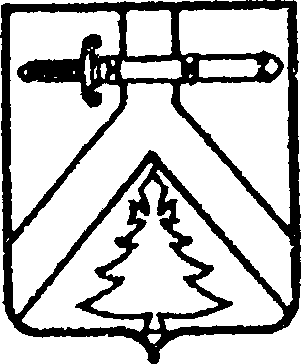 АДМИНИСТРАЦИЯ ИМИССКОГО СЕЛЬСОВЕТАКУРАГИНСКОГО РАЙОНА КРАСНОЯРСКОГО КРАЯПОСТАНОВЛЕНИЕ22.10.2015 г.                                    с.Имисское                                            №37-пО комиссии по борьбе с коррупцией         В целях организации деятельности органов местного самоуправления Имисского сельсовета по борьбе с коррупцией на территории сельсовета, ПОСТАНОВЛЯЮ:1. Утвердить положение о комиссии по борьбе с коррупцией (прилагается).2. Утвердить комиссию по борьбе с коррупцией  администрации Имисского сельсовета в следующем составе:Зоткин А.А.	Глава сельсовета   председатель комиссииМазур П.М.       депутат сельского Совета депутатов, заместитель председателя комиссииКорытко Н.Б.               заместитель Главы сельсовета, секретарь  комиссииЧлены комиссии:Гущина Н.В..                   депутат сельского Совета депутатовТурчанова М.А.              председатель комиссии по экономической                                           политике и финансам сельского Совета депутатов.3. Отменить действие постановления администрации Имисского сельсовета от 17.12.2009 №57-п  «О комиссии по борьбе с коррупцией».4. Отменить действие постановления администрации Имисского сельсовета от 19.04.2012 №13-п «О внесении изменений в постановление администрации сельсовета «О комиссии по борьбе с коррупцией».5. Контроль за исполнением настоящего постановления оставляю за собой.6. Постановление вступает в силу со дня, следующего за днем опубликования в газете «Имисские зори».Глава сельсовета 								А.А.Зоткин                                                                      Приложение                                                         к постановлению администрации от 22.10.2015 №37-пПОЛОЖЕНИЕо комиссии по борьбе с коррупцией в Имисском сельсоветеОбщие положенияКомиссия по борьбе с коррупцией в Имисском сельсовете (далее – Комиссия) создается в целях организации деятельности по борьбе с коррупцией и устранении причин и условий, способствующих ее возникновению и распространению.В своей деятельности  Комиссия руководствуется Конституцией Российской Федерации, федеральными законами, указами и распоряжениями Президента Российской Федерации, постановлениями и распоряжениями Правительства Российской Федерации, нормами международного права и международными договорами Российской Федерации, нормативными актами Красноярского края, решениями сельского Совета депутатов, постановлениями и распоряжениями администрации сельсовета, а также настоящим Положением.Решения, принимаемые Комиссией, носят рекомендательный характер. По вопросам, требующим немедленного решения, Комиссия вносит соответствующие предложения в органы, к компетенции которых относится принятие указанных решений.Основные задачи КомиссииОпределение комплекса мероприятий по борьбе с коррупцией  на территории  Имисского сельсовета.Выработка мер по совершенствованию координации деятельности администрации сельсовета,  правоохранительных органов в осуществлении мер по борьбе с коррупцией.Организация работы по подготовке проектов решений сельского Совета депутатов, постановлений и распоряжений администрации сельсовета, направленных на устранение причин и условий, способствующих проявлению коррупции.Укрепление взаимодействия администрации сельсовета с правоохранительными органами, с организациями, общественными объединениями, населением в процессе осуществления борьбы с проявлениями коррупции.Осуществление контроля за исполнением Федеральных законов, нормативных правовых актов Президента российской Федерации и Правительства Российской Федерации, Законов Красноярского края, решений сельского Совета депутатов, постановлений и распоряжений администрации сельсовета по вопросам борьбы с коррупцией.Функции КомиссииВ целях реализации основных задач Комиссия осуществляет следующие функции:3.1. Информирует население о целях и задачах программ профилактической направленности, осуществляет проведение мониторинга общественного мнения об эффективности мероприятий по борьбе с коррупцией на территории Имисского сельсовета.3.2. Анализирует состояние правопорядка на территории Имисского сельсовета с последующей выработкой практических рекомендаций по вопросам борьбы с коррупцией.3.3. Информирует сельский Совет депутатов, Главу сельсовета о состоянии профилактической деятельности и вносит соответствующие предложения по повышению эффективности этой работы.3.4. Определяет пути повышения эффективности управления системы борьбы с коррупцией, ее совершенствования в соответствии с изменившимися приоритетами.3.5. Заслушивает работников правоохранительных органов по вопросам, отнесенным к ведению Комиссии.3.6. Готовит предложения и разрабатывает проекты решений сельского Совета депутатов, постановлений и распоряжений администрации сельсовета по вопросам борьбы с коррупцией.3.7. Принимает меры по укреплению взаимодействия и координации деятельности правоохранительных органов и органов местного самоуправления, налаживанию тесного сотрудничества с населением, предприятиями, учреждениями и организациями, общественными объединениями, средствами массовой информации.3.8. Образовывает экспертные и рабочие группы из числа членов комиссии по направлениям деятельности Комиссии.3.9. Дает соответствующие рекомендации по внедрению в практику передового опыта, результатов научных исследований в сфере борьбы с коррупцией.3.10. Осуществляет иные функции, способствующие реализации задач Комиссии.Организация деятельности КомиссииКомиссию возглавляет председатель, а в его отсутствие – заместитель председателя Комиссии.Состав Комиссии утверждается постановлением Главы сельсовета.Основной формой работы комиссии являются заседания, проводимые не реже одного раза в квартал. Заседание Комиссии считается правомочным, если на нем присутствуют не менее половины ее членов.Члены Комиссии участвуют в ее заседаниях без права замены.Повестка дня заседания Комиссии утверждается председателем Комиссии либо по его поручению заместителем председателя Комиссии.Решения Комиссии принимаются простым большинством голосов от числа присутствующих, и оформляются протоколами, которые подписывает председатель или заместитель председателя Комиссии.Организационно-техническое обеспечение работы Комиссии возлагается на секретаря Комиссии.